AFT Guild, Local 1931UNION MEETINGThursday, February 1st, 20183:00–4:30, General Membership MeetingNorth City Center, Rooms 101/102I	APPROVAL OF AGENDAII	TREASURY/FISCAL – GibsonApproval of November/December Revenue and Expense ReportsOther Funding Requests$5,000 COPE Donation and Endorsement of “Free College For All” Ballot Initiative Signature Gathering Campaign – MillerIII	REPORTS OF COMMITTEESPart-Time Faculty – JohnsonImmigration Rights – SchmeltzRacial Equity – MotalebGuided Pathways – Duckles/MayhewLabor CouncilRetiree Chapter – Quinton/WeaverVEBA – WatkinsIV	POLITICAL ACTION/COMMUNITY OUTREACH – MillerU.S. Supreme Court Case Janus vs. AFSCMEGovernor’s Budget Proposal:Online CollegePerformance Based FundingCountywide November Elections Petition – Dave Lagstein, SEIU 221V	MEMBERSHIP REPORT – SolórzanoVI	STATEWIDE UPDATES – MahlerGovernor’s Budget Proposal:2.51% ($161.2 million) COLA1.00% ($60 million) Growth2.72% ($175 million) toward new funding formula$0 for Adjunct Faculty Categoricals (office hours, pay equity, healthcare)$120 million to establish Online College$46 million to provide fee waivers for first time studentsVII	LEGAL/NEGOTIATION UPDATES – MahlerGCCCD Faculty NegotiationsSDCCD Faculty NegotiationsVIII	UPCOMING MEETINGS/CONFERENCES/EVENTSProgressive Labor Summit, 8:00am-5:00pm, Sat, Feb 3, DoubleTree, Mission ValleyWorking People’s Day of Action, Saturday, February 24th, Time/Location TBDCFT Convention, March 23-25, Hilton Orange County, Costa MesaAFT Guild 1931 Events Calendar at www.aftguild.orgIX	FOR THE GOOD OF THE ORDERX	ADJOURNMENT – 4:30NEXT AFT GUILD UNION MEETING:  March 1st, 2018  City College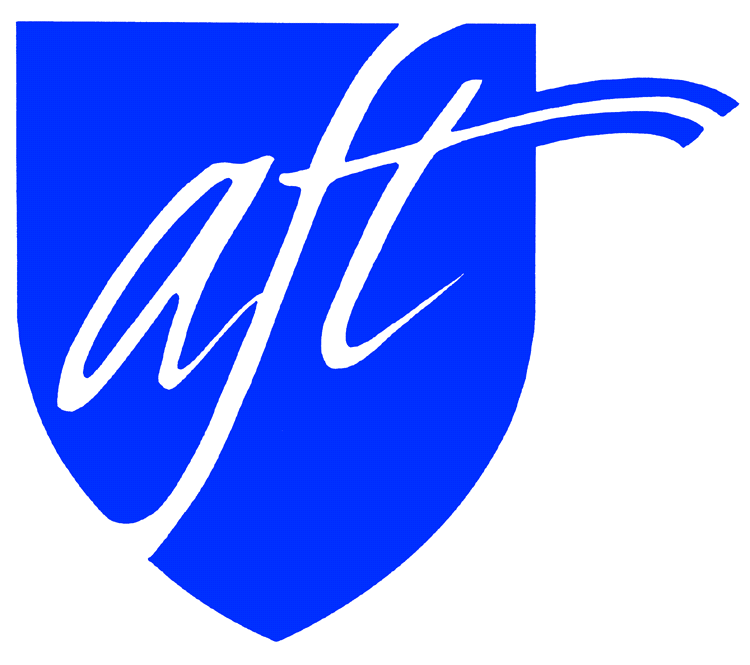 